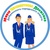 ЮИД Добрянского городского округа20 дек 2022 в 22:57.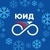 Юные Инспекторы Движения20 дек 2022 в 20:25Зимой дорога становится скользкой. Снег и гололёд ухудшают сцепление колёс с дорогой, из-за чего тормозной путь у автомобилей увеличивается.

Привычное безопасное расстояние до машины при переходе дороги по пешеходному переходу нужно увеличить. Пропусти приближающуюся машину даже если тебе кажется, что она далеко!

Начинай переход, только когда ты осмотрелся и оценил обстановку. Лучше задержаться на секунду-другую на тротуаре, но быть уверенным, что все транспортные средства остановились. Не следует перебегать проезжую часть, когда зелёный сигнал начинает мигать. Лучше дождись следующего зелёного сигнала. Так безопаснее.

Спешка на скользкой дороге недопустима!

Сохрани пост к себе на страницу и поделись им с друзьями. 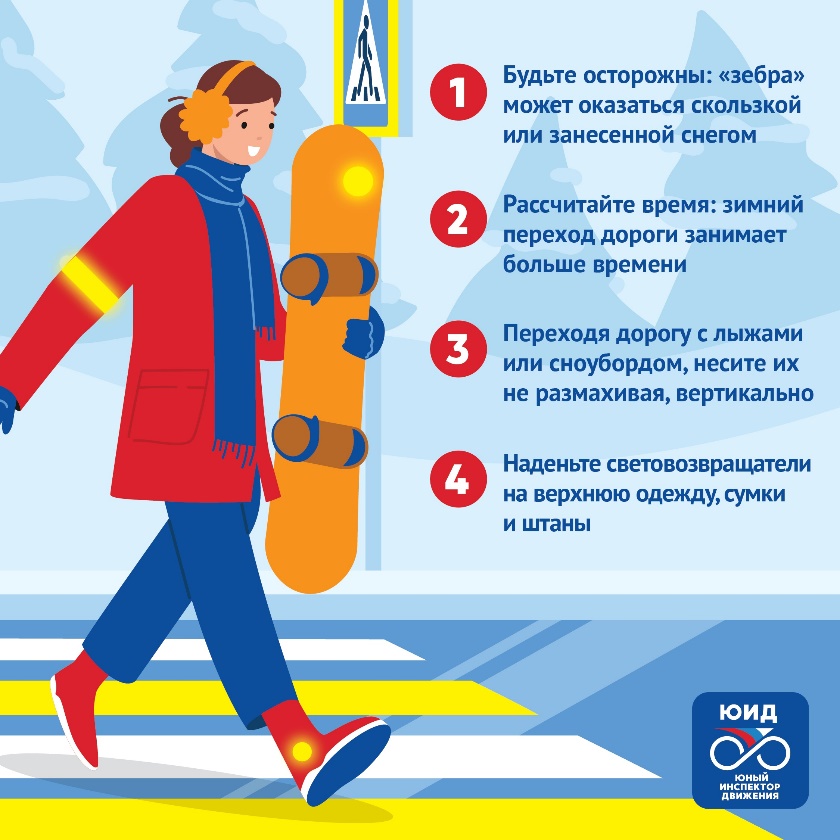 